I – INTRODUÇÃOEsta sequência didática finaliza o trabalho desenvolvido durante o bimestre. A turma deverá diagramar e finalizar o jornal.Esperamos que os estudantes se mostrem plenamente engajados na atividade e que o jornal seja a culminância de uma trajetória escolar feliz no Ensino Fundamental.A proposta de produzir um jornal em língua inglesa é desafiadora, mas proporciona a oportunidade de demonstrar o amadurecimento deles enquanto estudantes e de valorizar os conhecimentos adquiridos. Por essa razão, sugerimos que o jornal seja lançado em um evento na escola, possibilitando que a turma celebre a etapa educacional que concluiu.Esta sequência didática amplia o trabalho feito ao longo da coleção e contribui para a formação crítica dos estudantes.II – METODOLOGIAAULAS 1 e 2A – O que você deve preparar para as aulas 1 e 21 – Os materiais necessários para a produção do jornal.Você pode seguir as sugestões apresentadas na próxima seção ou adaptá-las conforme o perfil dos estudantes e os recursos disponíveis.B – Desenvolvimento das aulas 1 e 21 – Fazer uma breve introdução da atividade, explicando aos estudantes como será realizada.2 – Orientar a produção do jornal.Nesta etapa, o jornal deve ser diagramado. O grupo que ficar responsável por esse trabalho deverá usar diferentes ferramentas e recursos para compor o layout do jornal e distribuir os textos nas páginas.Pode ser que, ao fazer a diagramação, alguns textos necessitem de adaptações em função do espaço a ser ocupado na página. Por isso, é importante que todos os grupos acompanhem a produção do jornal.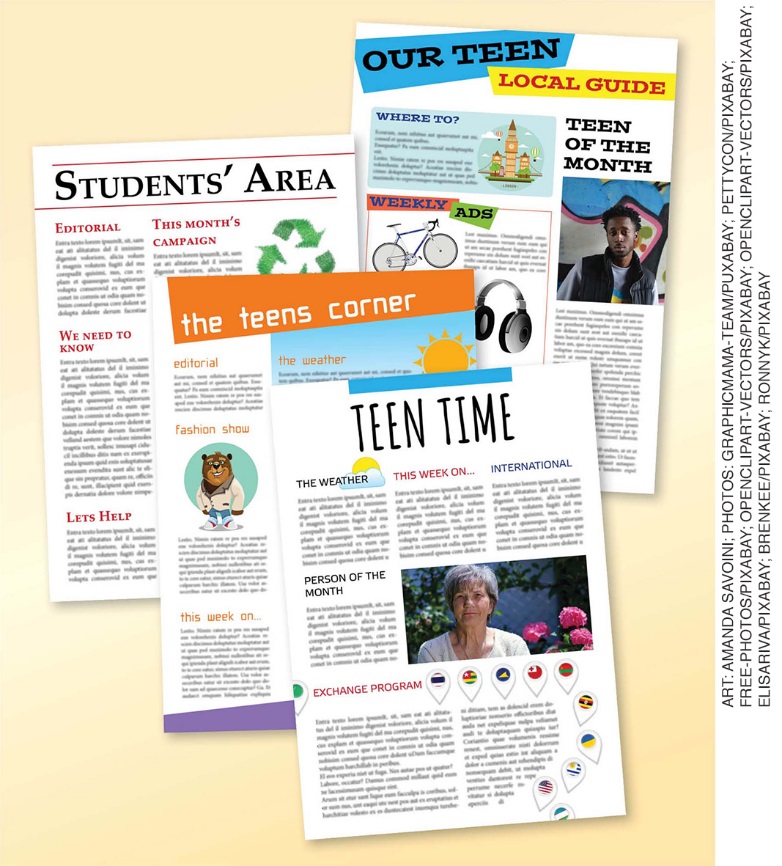 3 – Imprimir e revisar um exemplar do jornal.É importante que a revisão nesta etapa seja feita com muita atenção para detectar falhas na digitação, erros ortográficos ou alguma inadequação nos textos.4 – Produzir a versão final e imprimir os exemplares para distribuição.A culminância da atividade será o lançamento do jornal.III – FICHA DE AUTOAVALIAÇÃOMarque um X na coluna que retrata melhor o que você sente ao responder a cada questão.IV – AVALIAÇÃO FORMATIVA 1. Critérios para acompanhamento da aprendizagem– Observar o interesse dos estudantes em realizar a atividade.– Prever eventuais imprevistos e planejar alternativas para a realização da atividade.Questões para acompanhamento da aprendizagem:1 – Os estudantesa – demonstraram interesse em realizar a etapa final de produção do jornal?b – participaram da diagramação do jornal?c – colaboraram para a revisão do jornal?d – trabalharam em grupo de modo cooperativo?e – manifestaram iniciativa para falar em língua inglesa?2 – As tarefas foram adequadas para alcançar os objetivos estabelecidos?3 – Os estudantes participaram espontaneamente das tarefas? Como isso pôde ser constatado?2. Critério para avaliação do desenvolvimento dos estudantesConsiderando as habilidades a seguir, verifique se os estudantes conseguiram:(EF09LI01) Fazer uso da língua inglesa para expor pontos de vista, argumentos e contra-argumentos, considerando o contexto e os recursos linguísticos voltados para a eficácia da comunicação.(EF09LI09) Compartilhar, com os colegas, a leitura dos textos escritos pelo grupo, valorizando os diferentes pontos de vista defendidos, com ética e respeito.Instrumento para avaliação do desenvolvimento dos estudantes: diagramação e impressão do jornal.V – SUGESTÕES DE FONTES DE PESQUISA PARA O PROFESSORCATALDO, J.; PEROZIM, L.; RICCIOTTI, M.; GOUVÊA, M. S.; TAKADA, P.. Manual: como fazer um jornal. São Paulo: Magia de Ler, 2017. Disponível em: <http://www.escolaempauta.com.br/download/manual_como_fazer_um_jornal.pdf>. Acesso em: 2 out. 2018. MORETTO, T. Jornal escolar: o que é, qual a importância e como organizar esse tipo de prática com seus alunos, na escola. Disponível em: <https://salaaberta.com.br/wp-content/uploads/2015/06/salaaberta-03ebook-Jornal-Escolar.pdf>. Acesso em: 2 out. 2018.PAVANI, C. (Org). Jornal: (In)Formação e ação. Campinas: Papirus, 2002.SEQUÊNCIA DIDÁTICA 12SEQUÊNCIA DIDÁTICA 12TÍTULOThis is our newspaper.EIXOOralidade.Leitura.UNIDADE TEMÁTICAInteração discursiva.Avaliação dos textos lidos.OBJETO DE CONHECIMENTOFunções e usos da língua inglesa: persuasão.Reflexão pós-leitura.HABILIDADE(EF09LI01) Fazer uso da língua inglesa para expor pontos de vista, argumentos e contra-argumentos, considerando o contexto e os recursos linguísticos voltados para a eficácia da comunicação.(EF09LI09) Compartilhar, com os colegas, a leitura dos textos escritos pelo grupo, valorizando os diferentes pontos de vista defendidos, com ética e respeito.OBJETIVO GERALProduzir o jornal da turma.OBJETIVO ESPECÍFICODiagramar e imprimir o jornal.NÚMERO DE AULAS2RECURSOS DIDÁTICOSComputador, folhas de papel sulfite.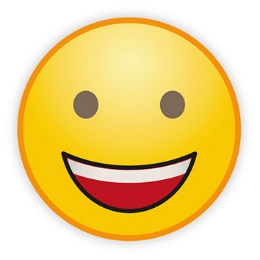 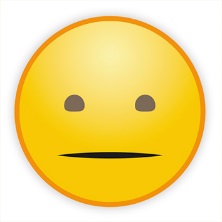 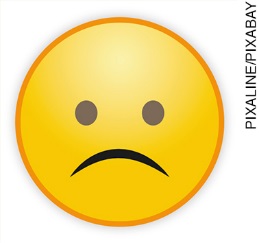 Demonstrei interesse pela produção do jornal?Colaborei espontaneamente na etapa final de produção do jornal?Participei ativamente da atividade?O que eu gostaria de comentar sobre as tarefas realizadas?